Diamant-FräserOptionales ZubehörDiamantsägeblatt 180 mmStandard, Premium, Economy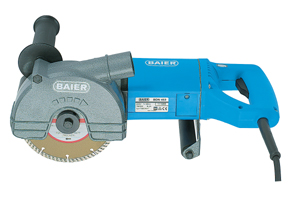 TypDF 35DF 45Leistung1'400 W1'800 WDrehzahl7'600 min-17'800 min-1Scheiben150 mm185 mmFräsbreite7-27 mm9-43 mmFrästiefe7-30 mm15-60 mmMasse5.3 kg6.3 kg